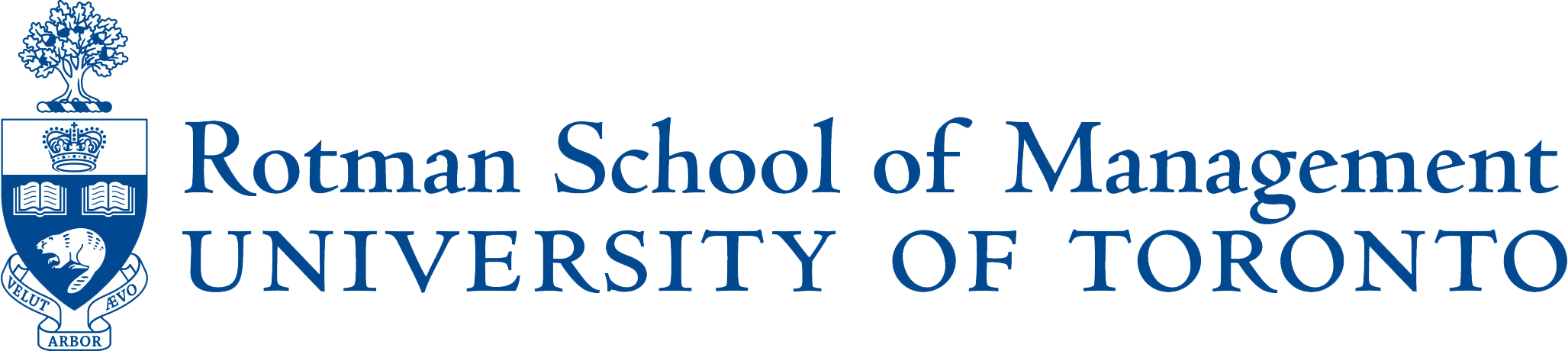 Campus Map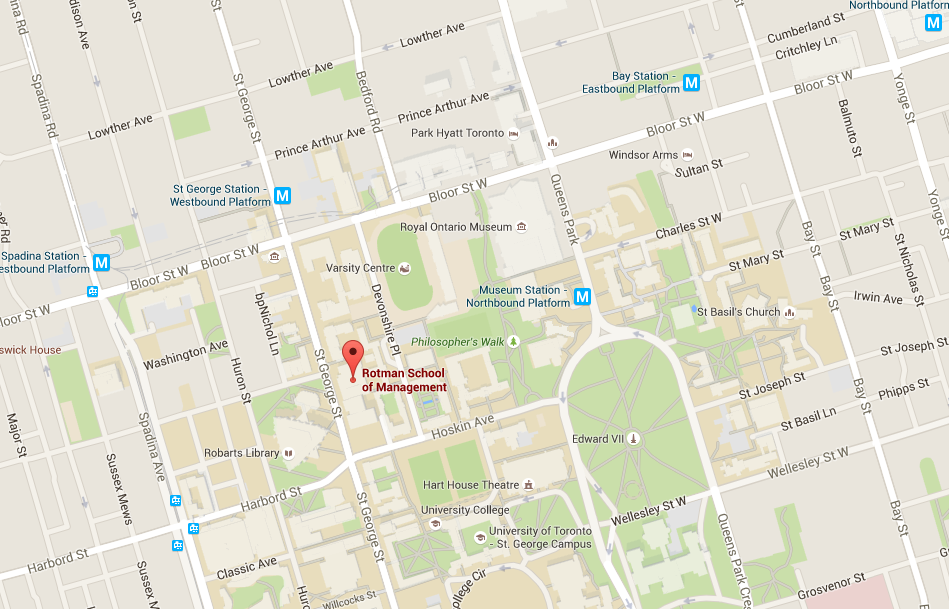 9th Annual Rotman Accounting Research ConferenceAugust 26-27, 20159th Annual Rotman Accounting Research ConferenceAugust 26-27, 2015Rotman School of Management, University of Toronto105 St. George StreetToronto, ON, CanadaRotman School of Management, University of Toronto105 St. George StreetToronto, ON, CanadaOrganized by: Gus De Franco and Aida Sijamic WahidSponsored by: Joseph L. Rotman School of ManagementOrganized by: Gus De Franco and Aida Sijamic WahidSponsored by: Joseph L. Rotman School of ManagementWednesday, August 26th, 2015Rotman School of Management, 105 St. George Street, Room 1065Wednesday, August 26th, 2015Rotman School of Management, 105 St. George Street, Room 106512:15 – 12:45Registration and Refreshments12:45 – 12:50Welcome and Opening Remarks12:50 – 2:00Wayne LandsmanPaper: The Effects of CDS Trading Initiation on the Ownership Structure of Syndicated Loans2:00 – 2:30Break 2:30 – 3:40Yonca ErtimurPaper: Understanding Uncontested Director Elections: Determinants and Consequences3:40 – 4:10Break4:10 – 5:20Jim NaughtonPaper: How Does Algorithmic Trading Improve Market Quality?6:30 – 10:00Reception & dinner @ Sassafraz Thursday, August 27th, 2015Rotman School of Management, 105 St. George Street, Room 1065Thursday, August 27th, 2015Rotman School of Management, 105 St. George Street, Room 10658:15 – 9:00Continental Breakfast9:00 - 10:10 Dawn MatsumotoPaper: The effect of industry co-location on analysts’ information acquisition costs10:10 - 10:40 Break10:40 - 11:50 Minlei YePaper: The Impact of PCAOB Type of Regulations on Auditors under Different Legal Systems11:50 - 1:00Lunch1:00 - 2:10Miguel Minutti-MezaPaper: A Cross-Country Examination of Auditor Reporting for Going-Concern Uncertainty2:10 - 2:40Break2:40 - 3:50Luzi HailPaper: A Tale of Two Regulators: Risk Disclosures, Liquidity,and Enforcement in the Banking Sector3:50 – 4:00Concluding Remarks